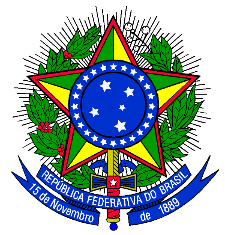 ANEXO I – Edital 86/2022  – MODELO DE PROJETO MINISTÉRIO DA EDUCAÇÃOSECRETARIA DE EDUCAÇÃO PROFISSIONAL E TECNOLÓGICAINSTITUTO FEDERAL DE EDUCAÇÃO, CIÊNCIA E TECNOLOGIA DO SUL DE MINAS GERAIS*Se todos os alunos forem selecionados para o mesmo período de permanência no projeto deve-se colocá-los em um item apenas. Caso haja seleção de alunos para períodos diferentes, ou seja, cada aluno vai receber valor diferente um do outro deve-se citá-los em itens diferentes na tabela.* Máximo de 8 meses (maio a dezembro de 2020).** Carga horária de 20h por semana de dedicação às atividades do projeto.*** Valores de acordo com o Programa Institucional de Bolsas (PIBO) – R$ 400,00 (Nível Médio) e R$ 550,00 (Nível Superior)______________________, _____ de __________________ de 2022.INFORMAÇÕES GERAISTítulo do projetoCoordenação Nome completo do(a) coordenador(a):Telefone:Endereço no Lattes:E-mail: Membro da equipe (exceto bolsistas que serão selecionados posteriormente)1 – Nome:Telefone:	E-mail:Endereço no Lattes:Titulação máxima:Nome do curso da maior titulação:Função no projeto:Instituição que está vinculado:Membro da equipe (exceto bolsistas que serão selecionados posteriormente)2 – Nome:Telefone:	E-mail:Endereço no Lattes:Titulação máxima:Nome do curso da maior titulação:Função no projeto:Instituição que está vinculado:Categoria do projeto(   ) Categoria 1 – até 5 mil                                           (   ) Categoria  2 – até 10 milÁrea do projeto (assinale somente uma) (   ) Audiovisual(   ) Artes Plásticas(   ) Cultura Popular(   ) Dança(   ) Literatura(   ) Memória e Patrimônio material / imaterial(   ) Música(   ) TeatroAssociação/grupo parceiro(a) do projetoNome da associação/grupo:Município:Telefone:E-mail:Nome do Representante:Descreva detalhadamente qual será a atuação da entidade parceria na execução do projeto:Projeto já está em execução(  ) Sim   (   ) NãoSe está em andamento: foi financiado por outro edital da PROEX?  (  ) Sim   (  ) NãoSe foi financiado, possui pelo menos 60 % de todo o valor financiado usado até o prazo final previsto no edital que foi aprovado? (  ) Sim   (   ) Não* A comprovação dessa informação será feita através do Relatório Final do Projeto que deverá ter sido postado no GPPEx dentro do prazo previsto no edital. Local de ExecuçãoNome do local:Período de ExecuçãoInício: ___ / ___ / 2020                                    Término: ___ / ___ / 2020DADOS DO PROJETO1. ANTECEDENTES, JUSTIFICATIVA E ALINHAMENTO COM ÁREA TEMÁTICADemonstrar a relevância do estudo em questão. Que contribuições o projeto trará para a potencialização dos discentes nas áreas em que atuarão e a importância das atividades para o IFSULDEMINAS. 2. REFERENCIAL TEÓRICOO QUE JÁ FOI ESCRITO SOBRE O TEMA? É o embasamento teórico do projeto, o que vai fundamentá-lo. Organizar um capítulo em que você vai descrever o que já foi feito na área específica do projeto.3. METODOLOGIACOMO O TRABALHO SERÁ REALIZADO? PRIMA POR AÇÕES VINCULADAS À SUSTENTABILIDADE? QUAIS? DE QUE FORMA?Explicar detalhadamente como o trabalho será desenvolvido, etapa por etapa, e quem participará de cada uma delas. Explicação sobre os procedimentos técnicos, as técnicas que serão utilizadas para se atingir cada um dos objetivos propostos.3.1 Atende a grupo de pessoas em situação de vulnerabilidade? (  ) Sim   (   ) NãoSe for atender a um dos grupos em situação de risco descritos no item “13. j ” do edital informe exatamente qual(is) é(serão) ele(s): De qual(quais) cidades / bairros são esses grupos?Qual o número total estimado desse público a ser atendido pelo projeto?Quais as principais demandas/necessidades desses grupos que o projeto pretende atender? Quais ações específicas que o projeto promoverá para esses grupos?Qual metodologia específica a ser empregada nessas ações com esses grupos?Quais os resultados esperados com esse grupo?4. ARTICULAÇÃO COM ENSINO E PESQUISAQUAIS AS FORMAS QUE O PROJETO TERÁ DE INTERAÇÃO COM O ENSINO E A PESQUISA?5. CRONOGRAMAQUANDO CADA ETAPA DO PROJETO SERÁ DESENVOLVIDA?Descrição das etapas do projeto, relacionadas ao tempo utilizado para a realização de cada uma.ATIVIDADESMeses 2020Meses 2020Meses 2020Meses 2020Meses 2020Meses 2020Meses 2020Meses 2020ATIVIDADESMaioJunJulAgoSetOutNovDezAtividade 01xxxAtividade 02xxxAtividade 03xx6. ORÇAMENTO FINANCEIROQUANTO DE RECURSO SERÁ INVESTIDO NESTE PROJETO? Explicite quais recursos materiais e financeiros serão necessários para a realização do trabalho.Citar a fonte financiadora caso não sejam utilizados recursos do IFSULDEMINAS. Os (As) coordenadores (as) devem atentar para não solicitarem os materiais de consumo disponibilizados pelo próprio Campus.Material de consumoMaterial de consumoMaterial de consumoMaterial de consumoMaterial de consumoItemDescrição detalhadaQuantidade/unidade(A)Valor unitário (B) Valor total (A x B)123Valor total de materiais de consumoValor total de materiais de consumoValor total de materiais de consumoValor total de materiais de consumoSomatório do valor total de todos os itensMateriais permanentes (máximo 50% do valor total do projeto)Materiais permanentes (máximo 50% do valor total do projeto)Materiais permanentes (máximo 50% do valor total do projeto)Materiais permanentes (máximo 50% do valor total do projeto)Materiais permanentes (máximo 50% do valor total do projeto)ItemDescrição detalhadaQuantidade/unidade(A)Valor unitário(B) Valor total (A x B)123Valor total de materiais permanentesValor total de materiais permanentesValor total de materiais permanentesValor total de materiais permanentesSomatório do valor total de todos os itensBolsas (Alunos do IFSULDEMINAS)Bolsas (Alunos do IFSULDEMINAS)Bolsas (Alunos do IFSULDEMINAS)Bolsas (Alunos do IFSULDEMINAS)Bolsas (Alunos do IFSULDEMINAS)ItemQuantidade de alunos(A)Quantidade de meses * (maio a dez/2020)(B)Valor da bolsa(C) Valor total(A x B x C)1R$ 200,002R$ 200,003R$ 200,00Valor total de materiais permanentesValor total de materiais permanentesValor total de materiais permanentesValor total de materiais permanentesSomatório do valor total de todos os itensBolsas de apoio técnico (profissionais externos)Bolsas de apoio técnico (profissionais externos)Bolsas de apoio técnico (profissionais externos)Bolsas de apoio técnico (profissionais externos)Bolsas de apoio técnico (profissionais externos)Bolsas de apoio técnico (profissionais externos)Bolsas de apoio técnico (profissionais externos)ItemTipo de profiss. Quantidade de profissionais(A)Quantidade de meses* (B)Carga horária **Valor da bolsa mensal***(C) Valor total(A x B x C)1R$ 2R$ 3R$ Valor total de bolsas de apoio técnicoValor total de bolsas de apoio técnicoValor total de bolsas de apoio técnicoValor total de bolsas de apoio técnicoValor total de bolsas de apoio técnicoValor total de bolsas de apoio técnicoSomatório do valor total de todos os itens de itensValor total solicitado pelo projetoValor total solicitado pelo projetoValor total = Total de material permanente (máximo de 50% do total) + Total de material de consumo + Total de bolsas de alunos + Total de bolsas de apoio técnico (profissional externo)R$7. OBJETIVOS O QUE SE PRETENDE DESENVOLVER? Deve esclarecer o que se pretende atingir com a realização do trabalho, com a implementação do projeto. Deve ser explicitado por verbos no infinitivo: determinar, estabelecer, estudar, analisar, comparar, introduzir, elucidar, explicar, contrastar, discutir, demonstrar, etc.)7.1. Objetivo Geral: Corresponde à finalidade maior que o projeto quer atingir. Deve expressar o que se quer alcançar ao final do projeto. 7.2. Objetivos Específicos: Corresponde às ações que se propõem a executar dentro de um determinado período de tempo. Apresentam caráter mais concreto. Têm função intermediária e instrumental, indicando o caminho para se atingir o objetivo geral.8. METASQUAIS AS METAS A SEREM ATINGIDAS COM O PROJETO?Descrever aqui detalhadamente as metas mensurando aspectos quantitativos e qualitativos para o projeto. Ressalta-se que as metas estão intimamente ligadas aos objetivos do projeto, porém, são itens distintos. Portanto, deve-se destacar aqui indicadores que serão usados, no projeto, para aferir o cumprimento das metas (e não repetir, simplesmente, os objetivos já descritos no item 7 do projeto). Os indicadores precisam ser bem claros e devem estar de acordo com as metas, os objetivos e a realidade de cada proposta.8.1 Para cada objetivo deve-se ter ao menos um indicador, uma meta e duas iniciativas/ações. 8.1 Para cada objetivo deve-se ter ao menos um indicador, uma meta e duas iniciativas/ações. 8.1 Para cada objetivo deve-se ter ao menos um indicador, uma meta e duas iniciativas/ações. 8.1 Para cada objetivo deve-se ter ao menos um indicador, uma meta e duas iniciativas/ações. Objetivos específicos (todos aqueles citados no item 7.2)  Indicadores de desempenhoMetasIniciativas / ações para atingir as metasEXEMPLO:Levar conhecimento sobre música popular brasileira à população da cidadeEXEMPLO:Número de pessoas que assistirem os espetáculos realizados pelo projetoEXEMPLO:Público de 100 pessoas para assistir cada espetáculo do projetoEXEMPLO:Realizar espetáculo na associação do bairro “X”EXEMPLO:Levar conhecimento sobre música popular brasileira à população da cidadeEXEMPLO:Número de pessoas que assistirem os espetáculos realizados pelo projetoEXEMPLO:Público de 100 pessoas para assistir cada espetáculo do projetoEXEMPLO:Fornecer transporte para levar a população do bairro “Z” ao campus para assistir espetáculo do projeto9. REFERÊNCIAS BIBLIOGRÁFICASItem obrigatório. É o que dará validade aos conceitos, teorias utilizadas. Citar qualquer fonte utilizada no desenvolvimento do trabalho de acordo com as normas da ABNT